Безопасный отопительный сезон!Уважаемые жители г. Канска и Канского района!ОНД по г.Канску и Канскому району напоминает, что ежегодно с началом отопительного сезона увеличивается количество бытовых пожаров в жилых домах и квартирах, причинами которых чаще всего являются грубые нарушения правил пожарной безопасности при эксплуатации отопительных систем и установок, печного отопления, перегрузки электросети, а также обычная беспечность. Именно поэтому так важно еще раз напомнить, что такую беду, как пожар все-таки можно предотвратить, позаботившись заранее о выполнении, в общем-то, простых требований. Нарушение правил пожарной безопасности при эксплуатации печного отопления – неизменная причина пожаров в период отопительного сезона. Напомним основные правила подготовки к отопительному сезону. Печи и дымоходы необходимо прочистить, отремонтировать и побелить, заделать трещины. Печь, дымовая труба в местах соединения с деревянными чердачными или междуэтажными перекрытиями должны иметь утолщение кирпичной кладки - разделку. Не нужно забывать и про утолщение стенок печи. Чрезвычайно опасно оставлять топящиеся печи без присмотра или на попечение малолетних детей. Нельзя применять для розжига печей горючие и легковоспламеняющиеся жидкости. Печи и камины должны иметь установленные нормами противопожарные отступки и разделки, т.е. расстояние от внутренней поверхности дымовой трубы до горючих элементов здания, которая должна быть не менее 50 см до конструкций зданий из горючих материалов и 38 см до конструкций зданий, защищенных негорючими материалами, топка должна быть выложена из огнеупорного кирпича, дымовые трубы выполняются из глиняного кирпича толщиной не менее 12 см, воздушный промежуток между печью и горючими стенами должен быть 20-50 см, в зависимости от защищенности горючей стены, толщины стенки печи, типа отступки (закрытая или открытая). На деревянном полу перед топкой необходимо прибить металлический (предтопочный) лист размерами не менее 50 на 70 см. Чтобы не допускать перекала печи рекомендуется топить ее два-три раза в день и не более, чем по полтора часа. За 3 часа до отхода ко сну топка печи должна быть прекращена. Зола и шлак, выгребаемые из топок, должны быть пролиты водой и удалены в специально отведенное для них безопасное место. Чтобы избежать образования трещин в кладке, нужно периодически прочищать дымоход от скапливающейся в нем сажи. Очищать дымоходы и печи от сажи необходимо перед началом, а также в течении всего отопительного сезона не реже:
- одного раза в три месяца для отопительных печей; - одного раза в два месяца для печей и очагов непрерывного действия;
- одного раза в месяц для кухонных плит и других печей непрерывной (долговременной) топки.Не сушите на печи вещи и сырые дрова. И следите за тем, чтобы мебель, занавески находились не менее чем в полуметре от массива топящейся печи. Перед началом отопительного сезона каждую печь, а также стеновые дымовые каналы в пределах помещения, и особенно дымовые трубы на чердаке надо побелить известковым или глиняным раствором, чтобы на белом фоне можно было заметить появляющиеся черные от проходящего через них дыма трещины. Не допускается эксплуатация печей и дымоходов, имеющих в кладке повреждения и трещины. Ни в коем случае нельзя растапливать печь дровами, по длине не вмещающимися в топку. По поленьям огонь может выйти наружу и перекинуться на ближайшие предметы, пол и стены. В местах, где сгораемые и трудно сгораемые конструкции зданий (стены, перегородки, перекрытия, балки) примыкают к печам и дымоходным трубам, необходимо предусмотреть разделку из несгораемых материалов. Пользование газовыми приборами при соблюдении правил пользования газом в быту удобно и безопасно. Нарушение их может привести к несчастным случаям: взрывам, пожарам и отравлениям. 
Требования пожарной безопасности, предъявляемые к электрическим обогревателям.

Ни в коем случае не используйте самодельные электрообогревательные приборы, изготовленные кустарным способом (так называемые "козлы"), а также трамвайные печи. Пользуйтесь приборами только заводского изготовления. Провода, идущие от обогревателя к электророзетке, не должны быть пересохшими или поврежденными. Ножки обогревателей должны быть снабжены токонепроводящими каблучками, спираль конструктивно защищена от механических повреждений. Не допускайте соприкосновение обогревателей с мебелью и имуществом - это может вызвать тепловое воспламенение. К такому же результату приводит оплошность людей, когда шнур питания попадает в зону теплового излучения. Не оставляйте включенные электрообогреватели без присмотра. Не допускается сушить белье на обогревателях, а также накрывать их сгораемыми материалами. Ремонт электрообогревателей доверяйте только квалифицированному специалисту, а не мастеру-самоучке. После покупки приборов обязательно ознакомьтесь с мерами безопасности и строго следуйте заводским инструкциям, которые указаны в паспортах на электроприборы. Рекомендуется использовать современные масляные обогреватели с устройствами защиты от перегрева и УЗО. В завершении хотелось бы вновь остановиться на вопросе вызова пожарных подразделений. Продолжают встречаться случаи, когда граждане в случае пожара не могут дозвониться до пожарных из-за незнания правил набора номера. В случае пожара или появления дыма, немедленно позвоните по телефону «01» , указав точный адрес. До прибытия пожарной охраны примите меры к эвакуации людей и имущества, приступите к тушению имеющимися средствами (водой, песком, огнетушителем.) Огонь нужно накрывать, а не сбивать одеялом или другой плотной тканью. В случае загорания изоляции электропроводов необходимо сначала отключить сеть, а затем приступить к тушению. Не бойтесь вызывать пожарных, даже если Вы уверены в собственных силах. Пренебрегая соблюдением элементарных правил пожарной безопасности, вы можете лишиться своего жилья, имущества, а может быть, и жизни. Помогайте детям приобретать навыки пожарной безопасности и пусть Ваш образ жизни станет для них примером.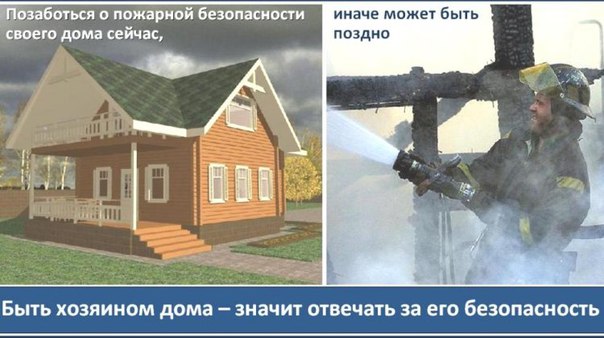 